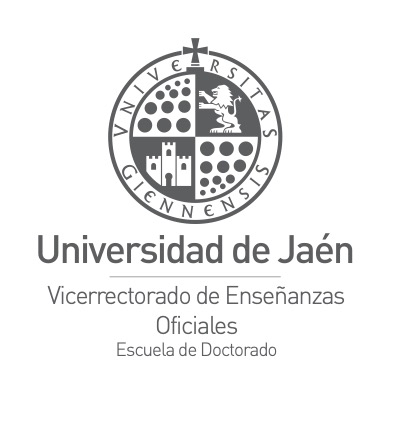 CONVOCATORIA DE AYUDAS DE LA EDUJA PARA LA REALIZACIÓN DE TESIS DOCTORALES EN COTUTELA INTERNACIONAL 2024CALL “AYUDAS DE LA EDUJA PARA LA REALIZACIÓN DE TESIS DOCTORALES EN COTUTELA INTERNACIONAL” 2024D./Ms._____________________________ with passport number _______________, as thesis supervisor of PhD. candidate Ms. ___________________________ at the University _______________________ accepts that the PhD student participates in this call for carrying out stays aimed at the development of the doctoral thesis under International joint supervision in its 2024 call.DateFdo:		